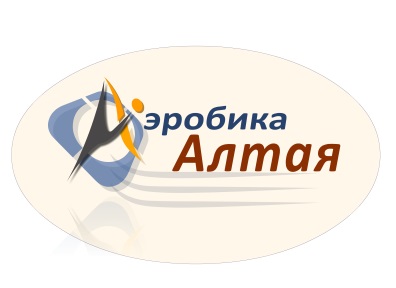 Алтайская краевая общественная организацияФедерация Спортивной Аэробикиг. Барнаул, ул. Малахова 158, 656006 Утверждаю_______________Министр спорта Алтайского краяИ.В. Нифонтов«____» _____________ 2023 г.Списоккандидатов в спортивные  сборные  команды Алтайского края по спортивной аэробике на 2024 год.Тренеры и специалисты, работающие с командойСпортсмены18 лет и старше (Синьоры)					15- 17 лет (Юниоры)12-14 лет (юноши)9-11 лет (младшие юноши)РЕЗЕРВ 18 +РЕЗЕРВ 15-17 летРЕЗЕРВ 12-14 летРЕЗЕРВ 9-11 летПредседатель АКОО ФСА   __________________________ \   Н.К. Гринина 				 																	МП Главный тренер сборной команды Алтайского края по спортивной аэробике 	 ______________ \  Н.К. Гринина Директор КАУ ЦСП  ________________________\ В.А. Альт					МП №Фамилия, Имя, ОтчествоДата рожденияСпортивное или почетное званиеДолжность в командеСпортивная дисциплина или группадисциплинТерриториальнаяпринадлежность Место работы1Гринина Наталья Константиновна12.01.1966Почетный работник Общего образования РФГлавный тренер сборной команды Алтайского краяВсе дисциплиныг. Барнаул МБУ ДО  СШ № 6 г. БарнаулаАКООПРС «Город Мастеров»2Гринин Максим Александрович 09.08.1998МСМК России по спортивной аэробикеТренер, акробатВсе дисциплиныГ. БарнаулМБУ ДО  СШ № 6 г. Барнаула АКООПРС «Город Мастеров»3Хоружева Татьяна Васильевна 24.10.1974МС по спортивной гимнастике тренерВсе дисциплины Г. БарнаулКСШОР4Богуцкая Дарья Александровна06.06.1997МС России по спортивной аэробикетренерВсе дисциплиныГ. БарнаулМБУ ДО СШ № 6 г. Барнаула АКООПРС «Город Мастеров»5Никитенко Олеся Юрьевна 14.09.1979Тренер Все дисциплиныГ. Камень на ОбиКГБУ  ДО СШ «Жемчужина Алтая» 6Хандов Валерий Владимирович 30.08.1974Старший тренер юношеской сборной командыВсе дисциплиныГ. БарнаулМБУ ДО СШ «Победа» 7Хандова Наталия Николаевна 16.10.1980тренерВсе дисциплиныГ. БарнаулМБУ ДО СШ «Победа»8Зверева Лариса Николаевна29.05.1968тренерВсе дисциплиныГ. БарнаулКГБУ  ДО СШ «Жемчужина Алтая»9Погорелая Наталья Александровна 15.02.1977МС по спортивной гимнастике  Старший тренер юниорской сборной команды Все дисциплиныГ. БарнаулМБУ ДО  СШ «Победа»10Колпакова Раиса  Сайяховна06.06.1995МС России по спортивной аэробикетренерИЖГ. Барнаулс\к «Реванш»11Соломенцева Дарья Владимировна 25.05.1990 Тренер ГПГ. Барнаул МБУ ДО СШ № 6 г. Барнаула АКООПРС «Город Мастеров»12Иляхина Светлана Викторовна 31.03.1986МС России по спортивной аэробикеТренер СП,ИМ, ТРГ. БарнаулБГОО ЦТС "Линия танца"13Калагина Светлана Николаевна 01.10.1977Тренер ИЖ,ТР,ГР,ГПГ. Барнаул МБУ ДО  СШ «Победа»№ФИОДата рожденияЗвание разряддисциплинытренерШкола, клубЛучший результат 1Колмыкова Валерия Олеговна14.04.1999МСТГГринина Н.К.СШ № 6 АКООПРС «Город Мастеров»ЧР-22Басов Иван Николаевич15.09. 2001МСИМГринина Н.К.Гринин М.АСШ № 6 АКООПРС «Город Мастеров»КР-1 3 Жуйков Кирилл Алексеевич16.12.2002.МСИМ, СП,ТГХоружева Т.В.КГБУ СП КДЮСШЧК-24Закопко Анастасия Витальевна28.11.2003МСТР,ГР,ТГГринина Н.К.Гринин М.АБогуцкая Д.А.СШ № 6 АКООПРС «Город Мастеров»КР-15 Малеева Вероника Юрьевна23.10.2003.МССП,ГР,ТГХоружева Т.В.КГБУ СП КДЮСШКР-16Шадрина Ирина Максимовна30.07.2004МСТР,ТГХоружева Т.В.КГБУ СП КСШОРЧК-27Обрезкова Елизавета Дмитриевна 29.06.2004МСТР, ГР,ТГХоружева Т.В.КГБУ СП КСШОРЧР-48Голос Юлия Евгеньевна22.08.2005МСИЖ,ТР, ГРГринина Н.К.Гринин М.А.МБУ СП «СШ №6»ЧР-49Рассыпнова Елизавета Вадимовна05.08.2005МСТР, ГРГринина Н.К.Гринин М.А.МБУ СП «СШ №6»ЧР-410Ульшина Мария Андреевна09.12.2005МСТР, ГРГринина Н.К.Гринин М.А.МБУ СП «СШ №6»ЧР-411Погорелая Мария Сергеевна05.08.2005МССП, ТР, ГРПогорелая Н.А.МБУ СП «СШ «Победа»КР-112Галстян Асканаз Григорович04.01.2005МСИМХандов В.В.Хандова Н.Н.МБУ СП «СШ «Победа»КР-113Миронова Алёна Александровна09.03.2005КМССП, ТГ, ГПХоружева Т.В.КГБУ СП КСШОРЧК-314Жданов Вадим Викторович04.01.2005КМССП, ГПХоружева Т.В.КГБУ СП КСШОРЧК-3№Ф.И.О.ДатарожденияЗваниеразряддисциплинытренерШкола, клубЛучший результат1Лукошкова Мария Леонидовна11.02.20081 СПТР, ГРХандов В.В.Хандова Н.Н.МБУ ДО «СШ «Победа»ПК 12Волошина Яна Алексеевна18.12.20071 СП СП, ТР, ГРХандов В.В.Хандова Н.Н.МБУ ДО «СШ «Победа»ПК 13Чижиков Григорий Андреевич18.01.20071 СПИМ, СП, ГПХандов В.В.Хандова Н.Н.МБУ ДО «СШ «Победа»ПК 14Путинцева Ксения Алексеевна02.01.20071 СПГПХандов В.В.Хандова Н.Н.МБУ ДО «СШ «Победа»ПК 15Варкентина Анастасия Алексеевна18.05.20071 СПТР,ГРХандов В.В.Хандова Н.Н.МБУ ДО «СШ «Победа»ПК 16Вавилихина Валерия Артёмовкна25.12.20081 СПТР, ГРХандов В.В.Хандова Н.Н.МБУ ДО «СШ «Победа»ПК 17Спирина Вероника Евгеньевна07.09.2008г.1 СПГПХандов В.В.Хандова Н.Н.МБУ ДО«СШ «Победа»ПК 18Агафонова Дарья Сергеевна05.02.20071 СПИЖ, ТР, ГРХандов В.В.Хандова Н.Н.МБУ ДО «СШ «Победа»ПК 19Шершнёва Софья Романовна17.06.20071СПГПХандов В.В.Хандова Н.Н.МБУ ДО «СШ «Победа»ПК -1 10Родина Анастасия Евгеньевна09.07.2006КМСТГЗверева Л.Н.КГБУ ДО  «СШ «Жемчужина Алтая»ПК -1 11Коростелёва Яна Константиновна22.02.20081 СПИЖЗверева Л.Н.КГБУ ДО «СШ «Жемчужина Алтая»ПК 112Коростелёва Ульяна Константиновна22.02.20081 СПТГЗверева Л.Н.КГБУ ДО «СШ «Жемчужина Алтая»ПК 113Куренкова Дарья Алексеевна20.02.2007КМСТГЗверева Л.Н.КГБУ ДО  «СШ «Жемчужина Алтая»ПК 114Антонова Дарья Антоновна03.12.20081 СПТГЗверева Л.Н.КГБУ ДО «СШ «Жемчужина Алтая»ПК 115Торопчина Наталья Евгеньевна27.03.2007КМСТГЗверева Л.Н.КГБУ ДО «СШ «Жемчужина Алтая»ПК 116Ращевская Кира Олеговна08.03.2007КМСТГЗверева Л.Н.КГБУ ДО «СШ «Жемчужина Алтая»ПК 117Берестников  Матвей Витальевич30.04.20081 СП ТГЗверева Л.Н.КГБУ ДО «СШ «Жемчужина Алтая»ПК 118Романосов Александр Игоревич19.09.20081 СПСП Зверева Л.Н.КГБУ ДО «СШ «Жемчужина Алтая»ПК 319Бильчич Семён Анатольевич12.09.20081 СПТГЗверева Л.Н.КГБУ ДО «СШ «Жемчужина Алтая»ПК 120Джужома Ксения Андреевна28.03.2006КМСТР, ТГ, ГПХоружева Т.В.КГБУ ДО КСШОРПК - 221Чекарёва Вероника Сергеевна24.09.2007КМСГР,ТГХоружева Т.В.КГБУ ДО КСШОРПК 222Жуйков Егор Алексеевич15.10.2006КМСИМ, ГПХоружева Т.В.КГБУ ДО КСШОРПК-223Шестакова Арина Константиновна05.05.2008КМСТР, ТГХоружева Т.В.КГБУ ДО КСШОРПК 224Белых Кристина Евгеньевна03.11.2007КМСГР, ТГ, ГПХоружева Т.В.КГБУ ДО КСШОРПК 225Соколова Екатерина Александровна21.12.2007КМСГР, ТГ, ГПХоружева Т.В.КГБУ ДО КСШОРПК 226Шмидт Ксения Дмитриевна31.12.2007КМСГР, ТГ, ГПХоружева Т.В.КГБУ ДО КСШОРПК 227Кайгородова Екатерина Александровна03.03.20071 СПТГ, ГПХоружева Т.В.КГБУ ДО КСШОРПК 228Яжбин Андрей  Сергеевич24.07.20071 СПТГ,ГПХоружева Т.В.КГБУ ДО КСШОРПК 229Бондаренко Ирина Юрьевна16.10.20081 СПТГ, ГПХоружева Т.В.КГБУ ДО КСШОРПК 330Горяева Анна Андреевна26.09.20081 СП ТГ, ГПХоружева Т.В.КГБУ ДО КСШОРПК 331Зубова Вероника Игоревна03.05.20081 СП ТГ, ГПХоружева Т.В.КГБУ ДО  КСШОРПК 332Юдина Екатерина Александровна31.01.20081 СПТГХоружева Т.В.КГБУ ДО  КСШОРПК 333Калмыкова Полина Александровна30.11.20081 СП ТГ, ГПХоружева Т.В.КГБУ ДО КСШОРПК 334Зырянова Анастасия Михайловна01.07.20081 СПТГ, ГПХоружева Т.В.КГБУ ДО  КСШОРПК 335Нестерова Ульяна Станиславовна26.06.20081 СПТГ, ГПХоружева Т.В.КГБУ ДО  КСШОРПК 336Адлер Мария Витальевна13.10.20081 СПГПХоружева Т.В.КГБУ ДО  КСШОРПК 337Шачковский Павел Андреевич17.12.20081 СПТГ, ГПХоружева Т.В.КГБУ ДО  КСШОРПК 338Дацук Василина Сергеевна14.10.2008КМС СПГринина Н.КГринин М.А.Богуцкая Д.А..МБУ ДО «СШ №6№ г. Барнаула АКОО ПРС «Город Мастеров» ПК 239Митренёв Данил Дмитриевич22.12.2008КМСИМ, СПГринина Н.КГринин М.А.Богуцкая Д.А..МБУ ДО «СШ №6№ г. Барнаула АКОО ПРС «Город Мастеров» ПК 140Губина Мария Владиславовна25.03.2008КМСГРНикитенко О.Ю.КГБУ ДО «СШ «Жемчужина Алтая»ПК 341Толстунова Ульяна Васильевна05.08.2008КМСГРНикитенко О.Ю.КГБУ ДО «СШ «Жемчужина Алтая»ПК 342Кудинова Софья Олеговна26.06.2007.КМСГРНикитенко О.Ю.КГБУ ДО «СШ «Жемчужина Алтая»ПК 343Штарк Александра Яковлевна12.07.2007.КМСГРНикитенко О.Ю.КГБУ ДО  «СШ «Жемчужина Алтая»ПК 3№Ф.И.О.ДатарожденияЗваниеразряддисциплинытренерШкола, клубЛучший результат1Астахова Софья Евгеньевна 17.02.2011 г.1 СПИЖ,СП,ГР,ТГГринина Н.К.Гринин М.А, Богуцкая Д.А.МБУ ДО «СШ №6»ПК-12Арнаутов Арсений Павлович06.04.2011 г.1 СПИМ,ТГГринина Н.К.Гринин М.А, Богуцкая Д.А..МБУ ДО «СШ №6»ПК-13Жиганов Максим Игоревич01.02.2010 г.1 СПИМ,СП,ТГ                               Гринина Н.К.Гринин М.А.Богуцкая Д.А.МБУ ДО  «СШ №6»ПК-14Клименко Ульяна Сергеевна20.07.2011 г.1 СПГР,ТГГринина Н.К.Гринин М.А, Богуцкая Д.А.МБУ ДО  «СШ №6»ПК-15Щеклеина Медина Юрьевна11.03.2011 г.1 СПГР,ТГГринина Н.К.Гринин М.А, Богуцкая Д.А.МБУ ДО «СШ №6»ПК-36Перелыгина Полина Александровна03.10.2011 г.1 СПГР,ТГГринина Н.К.Гринин М.А, Богуцкая Д.А.МБУ ДО  «СШ №6»ПК-17Дианова Янина Алексеевна06.07.2011 г.1 СПГР,ТГГринина Н.К.Гринин М.А, Богуцкая Д.А.МБУ ДО  «СШ №6»ПК-38Грищенко Кирилл Романович13.08.2010 г.1 СПТГГринина Н.К.Гринин М.А.Богуцкая Д.А.МБУ ДО  «СШ №6»ПК-19Пехова Ульяна Евгеньевна 27.12.2010 г.2 СП ТГСоломенцева Д.В.МБУ ДО «СШ №6»ПК-310Погорелов Артем Александрович20.06.2011 г.2 СПГПЧуйкова Г.И.МБУ ДО «СШ ЗАТО п. Сибирский»ПК-311Бычкова Анастасия Анатольевна17.05.2011 г.2 СПГППогорелая Н.А.МБУ ДО СШ « Победа»ПК-212Погорелая Екатерина Сергеевна28.08.2010 г.1 СПГР,ГППогорелая Н.А.МБУ СП «СШ «Победа»ПК-213Акулова Валерия Юрьевна14.02.2011г.2 СПГР,ГППогорелая Н.А.МБУ СП «СШ «Победа»ПК-214Звездкина Кристина Ильинична01.03.2011г.2 СПГР,ГППогорелая Н.А.МБУ СП «СШ «Победа»ПК-215Горн Мария Антоновна30.03.2011г.2 СПГР,ГППогорелая Н.А.МБУ СП «СШ «Победа»ПК-216Гладышева Анастасия  Николаевна09.03.2010 г.2 СПТР,ГР,ТГЗверева Л.Н.КГБУ ДО «СШ «Жемчужина Алтая»ПК-117Зайбель Маргарита Евгеньевна 18.07.2010 г.2 СПТРЗверева Л.Н.КГБУ ДО «СШ «Жемчужина Алтая»ПК-318Адарич Анна Владимировна07.06.2010 г.2 СПТРЗверева Л.Н.КГБУ ДО «СШ «Жемчужина Алтая»ПК-319Шмаль Полина Максимовна16.08.2011 г.2 СПТР,ГПХандов В.В.Хандова Н.Н.МБУ ДО СШ « Победа»ПК-120Бочарова Варвара Владимировна04.05.2011 г.2СПТР,ГПХандов В.В.Хандова Н.Н.МБУ ДО СШ « Победа»ПК-121Кершман Дарья Константиновна 06.04.2010 г.2 СПТР,ТГ,ГПХандов В.В.Хандова Н.Н.МБУ СП «СШ «Победа»ПК-122Бурдунюк Глеб Константинович06.08.2010 г.1 СПСП,ГПХандов В.В.Хандова Н.Н.МБУ СП «СШ «Победа»ПК-223Ветчинкина Дарья Сергеевна30.01.2010 г.1 СПСП,ГПХандов В.В.Хандова Н.Н.МБУ СП «СШ «Победа»ПК-224Струкова Анастасия Степановна18.04.2010 г.1 СПТГ,ГПХандов В.В.Хандова Н.Н.МБУ СП «СШ «Победа»ПК-125Юрышева Софья Сергеевна20.03.2010 г.1 СПТГ,ГПХандов В.В.Хандова Н.Н.МБУ СП «СШ «Победа»ПК-126Чекарева Валерия Артемовна13.07.2011 г.2 СПТГ,ГПХандов В.В.Хандова Н.Н.МБУ СП «СШ «Победа»ПК-227Забутырина Мария Ивановна21.04.2010 г.2 СПГПХандов В.В.Хандова Н.Н.МБУ ДО СШ « Победа»ПК-3№ФИОДата рожденияЗваниеразрядДисциплиныТренерШкола, клубЛучший результат1.Пругов Павел Андреевич19.06.20133 СПИМ, СП, ТР, ГР, ТГБогуцкая Д. А.Колмыкова В. О. МБУ ДО СШ №6,АКООПРС «Город Мастеров»ПК-12.Григоричев Иван Денисович29.05.20133 СПИМ, СП, ТР, ТГБогуцкая     Д. А.  Гринина     Н. К. МБУ ДО СШ №6,АКООПРС «Город Мастеров»ПК-33.Лымарев Юрий Алексеевич15.03.20133 СПСП, ТРБогуцкая Д. А.Колмыкова В. О. МБУ ДО СШ №6, АКООПРС "Город Мастеров"ПК-24.Мыльникова Кира Александровна16.11.20143 СПТР,ГРКолмыкова В. О. МБУ ДО СШ №6,АКООПРС «Город Мастеров»ПК-15.Плохих Арина Сергеевна16.09.20143 СПГРКолмыковаВ. О. МБУ ДО СШ №6,АКООПРС «Город Мастеров»ПК-36.Камяненко Анна Евгеньевна28.01.20143 СПТГКолмыкова В. О. МБУ ДО СШ №6,АКООПРС «Город Мастеров»ПК-27.Кутькин Егор Степанович29.03.20131 ЮНИМ,СППогорелая Н.А.МБУ ДО «СШ «Победа»ПК-28.Базарина Кристина Николаевна22.10.20131 ЮНТР,ГРКалагина С.Н.МБУ ДО «СШ «Победа»ПК-19.Вереютина Виктория Михайловна25.05.20131 ЮНТР,ГРКалагина С.Н.МБУ ДО «СШ «Победа»ПК-110.Савельева Алиса Антоновна26.08.20131 ЮНТР,ГРКалагина С.Н.МБУ ДО «СШ «Победа»ПК-111.Орлачева Алиса Сергеевна09.08.20131 ЮН          ГРКалагина С.Н.МБУ ДО «СШ «Победа»ПК-112.Конева Злата Дмитриевна23.09.20142 ЮНГР, ГПКалагина С. Н. МБУ ДО «СШ «Победа»ПК-313.Майорова Софья Павловна21.05.20142 ЮНГРКалагина С. Н. МБУ ДО «СШ «Победа»ПК-314.Сидорова Милана Романовна15.10.20142 ЮНГРКалагина С. Н. МБУ ДО «СШ «Победа»ПК-315.Синюкова Лидия Вячеславовна12.06.20142 ЮНГРКалагина С. Н. МБУ ДО «СШ «Победа»ПК-316.Лоушкина Дарья Романовна20.05.20141 ЮНГР, ГППогорелая Н. А. МБУ ДО «СШ «Победа»ПК-317.Чинцова Варвара Антоновна30.12.20131 ЮНИЖ, ГРКалагина С. Н. МБУ ДО «СШ «Победа»ПК-118. Бродникова Диана Анатольевна30.08.20131 ЮНГР, ТГПогорелая Н. А. МБУ ДО «СШ «Победа»ПК-119.Брагина Мария Олеговна09.03.20131 ЮНТГПогорелая Н. А. МБУ ДО «СШ «Победа»ПК-120.Пожидаева Виолетта Романовна26.02.20131 ЮНТГПогорелая Н. А. МБУ ДО «СШ «Победа»ПК-121.Чекарева Дарья Артёмовна16.01.20133 СПГР,ГПХандова Н.Н.Хандов   В. В. МБУ ДО «СШ «Победа»ПК-222.Мякотина Александра Дмитриевна28.08.20132 ЮНГП   Хандова        Н. Н.                 Хандов В. В. МБУ ДО «СШ «Победа»ПК-223.Шевелёва Алиса Ефимовна09.09.20142 ЮНГПХандова Н.Н.Хандов В. В. МБУ ДО «СШ «Победа»ПК-224.Мамаева Елизавета Александровна19.12.20142 ЮНГПХандова Н.Н.Хандов В. В. МБУ ДО «СШ «Победа»ПК-225.Короткова Элина Сергеевна27.06.20132 ЮНГПХандова Н.Н.Хандов В. В. МБУ ДО «СШ «Победа»ПК-226.Батулин Максим Данилович26.01.20143 ЮНГППогорелая Н. А. МБУ ДО «СШ «Победа»ПК-327.Чурилова Ксения Анатольевна22.02.20142 ЮНГППогорелая Н. А. МБУ ДО «СШ «Победа»ПК-328.Гейдарова Кира Самировна14.12.20141 ЮНГППогорелая Н. А. МБУ ДО «СШ «Победа»ПК-329.Толмачева Виктория Евгеньевна13.11.20133 СПИЖ, СП, ТГЗверева Л. Н. КГБУ ДО "СШ " Жемчужина Алтая"ПК-130.Пелевин Михаил Андреевич 12.08.20133 СПИМ, СП, ТГЗверева Л. Н. КГБУ ДО "СШ " Жемчужина Алтая"ПК-231.Гращенко Варвара Дмитриевна24.10.20141 ЮНТГЗверева Л. Н. КГБУ ДО "СШ " Жемчужина Алтая"ПК-332.Цупенков Захар Сергеевич11.04.20132 СПИМ, СПНикитенко О. Ю. КГБУ ДО "СШ " Жемчужина Алтая"ПК-233.Болдырева Александра Артëмовна12.02.20132 СПСПНикитенко О. Ю. КГБУ ДО "СШ " Жемчужина Алтая"ПК-334.Комбаров Артём Констанинович05.06.20133 СПИМИляхина С. В. БГОО ЦТС "Линия танца"ПК-1№Ф.И.О.ДатарожденияЗваниеразряддисциплинытренерШкола, клубЛучший результат1Лущаев Никита Михайлович29.05.2005КМССП, ГРНикитенко О.Ю.КГБУ СП «СШ «Жемчужина Алтая»ЧК-4№Ф.И.О.ДатарожденияЗваниеразряддисциплинытренерШкола, клубЛучший результат1Плохих Арсений Сергеевич09.04.20082 СПИМГринина Н.К.Колмыкова В.О.МБУ ДО «СШ №6№ г. Барнаула АКОО ПРС «Город Мастеров» ПК 42Тимофеева Таисия Дмитриевна12.10.2007КМСТР, ГРЗверева Л.Н.КГБУ ДО «СШ «Жемчужина Алтая»ПК 43Митюхин Андрей Андреевич12.06.2009г.1 СПИМ,СПГринина Н.К.Гринин М.А.Богуцкая Д.А.МБУ ДО «СШ №6№ г. Барнаула АКОО ПРС «Город Мастеров» ПР-14Лычагина Софья Александровна19.05.20091 СПИЖ,ГР,ТГГринина Н.К.,Гринин М.А.Богуцкая Д.А. Колпакова Р.С.МБУ ДО «СШ №6 № г. Барнаула АКОО ПРС «Город Мастеров»ПР-35Чинцова Алина Антоновна29.01.20091 СПГР, ГППогорелая Н.А.МБУ СП «СШ «Победа»ПК 26Репьях Екатерина Сергеевна16.10.20092 СПГППогорелая Н.А.МБУ СП «СШ «Победа»ПК 27Евстигнеева Ангелина Игоревна10.10.20091 СПГППогорелая Н.А.МБУ СП «СШ «Победа»ПК 2№Ф.И.О.ДатарожденияЗваниеразряддисциплинытренерШкола, клубЛучший результат1Семенова Вероника Валерьевна 01.02.2011 г.2 СПГППогорелая Н.А.МБУ ДО СШ « Победа»ПК-42Молибог Маргарита Дмитриевна19.06.2012 г.2 СПТР,ГР,ТГПогорелая Н.А.МБУ ДО СШ « Победа»ПК-13Полякова Анастасия Романовна08.06.2012 г.2 СПТР,ГР,ТГПогорелая Н.А.МБУ ДО СШ « Победа»ПК-14Орлова Яна Дмитриевна22.09.2012 г.3 СПТГПогорелая Н. А. МБУ ДО СШ « Победа»ПК-15Тихонова Ксения Дмитриевна 02.03.2011 г.2 юнГПСоломенцева Д.В.МБУ ДО «СШ №6»ПК-46Гофман Ксения Алексеевна21.09.2010 г.2 юнГПСоломенцева Д.В.МБУ ДО «СШ №6»ПК-47Маранина Анастасия Алексеевна27.03.2011 г.2 юнГПСоломенцева Д.В.МБУ ДО «СШ №6»ПК-48Долбина Маргарита Юрьевна 18.07.2011 г.2 юнГПСоломенцева Д.В.МБУ ДО «СШ №6»ПК-49Подгорных Дана Денисовна 07.03.2011 г.2 юнГПСоломенцева Д.В.МБУ ДО «СШ №6»ПК-410Головачева Ксения Евгеньевна31.08.2012 г.2 СПИЖ,СП,ТР,ГРБогуцкая Д. А. Колмыкова В.О.МБУ ДО «СШ №6»ПК-111Менсадирова Александра Сергеевна09.01.2012 г.2 СПИЖ,СП,ТР,ГРБогуцкая Д. А. Колмыкова В.О.МБУ ДО «СШ №6»ПК-112Анфиногенова Милана Витальевна29.05.2012 г.2 СПГРБогуцкая Д. А. Колмыкова В.О.МБУ ДО «СШ №6»ПК-113Кузин Даниил Олегович 01.05.2012 2 СП ТГБогуцкая Д. А. Колмыкова В.О.МБУ ДО «СШ №6»ПК-114Блеч Ульяна Олеговна07.01.2012 г.3 СПТР,ГР, ГПХандов В.В.Хандова Н.Н.МБУ ДО СШ « Победа»ПК-115Калашникова Диана Евгеньевна25.07.2012 г.3 СПИЖ,ТР,ГР,ГПХандов В.В.Хандова Н.Н.МБУ ДО СШ « Победа»ПК-116Вяткина Виктория Вадимовна07.09.2012 г.3 СПГР,ГПХандов В.В.Хандова Н.Н.МБУ ДО СШ « Победа»ПК-117НиколенкоАлинаМаксимовна16.06.2012 г.3 СПГР,ГПХандов В.В.Хандова Н.Н.МБУ ДО СШ « Победа»ПК-118Морозова Злата Александровна14.06.2012 г.1 юнГПХандов В.В.Хандова Н.Н.МБУ ДО СШ « Победа»ПК-219РустамоваДианаДалеровна10.10.2012 г.1 юнСП, ТРКалагина С. Н. МБУ ДО СШ « Победа»ПК-120Ашурова Камилла Парвизовна05.12.2012 г.1 юнТРКалагина С. Н. МБУ ДО СШ « Победа»ПК-221Наумкин Александр Вячеславович15.03.2012 г.1 юнСП, ТРКалагина С. Н. МБУ ДО СШ « Победа»ПК-1№ФИОДата рожденияЗваниеразрядДисциплиныТренерШкола, клубЛучший результат1.Путинцева Мария Александровна25.08.20143 СПСПКолмыкова В. О. МБУ ДО СШ №6,АКООПРС «Город Мастеров»ПК-42.Ланкина Виктория Евгеньевна28.07.30143 СПТРКолмыкова В. О. Гринина Н. К. МБУ ДО СШ №6,АКООПРС «Город Мастеров»ПК-43.Шишкина Софья Денисовна31.07.20143 СПТРКолмыкова В. О. Гринина Н. К. МБУ ДО СШ №6,АКООПРС «Город Мастеров»ПК-44.Митина Мирослава Романовна04.07.20131 ЮНГРКалагина С.Н.МБУ ДО «СШ «Победа»ПК-45.Миллер Илиана Сергеевна24.01.20131 ЮНГРКолпакова Р. С. СК  "Реванш"ПК-46.Голышева Мария Максимовна10.02.20141 ЮНГРКолпакова        Р. С.  СК  "Реванш"ПК-47.Мордежова Ева Евгеньевна23.10.20141 ЮНГРКолпакова Р. С. СК  "Реванш"ПК-48.Белова Таисия Сергеевна15.02.20131 ЮНГРКолпакова Р. С. СК  "Реванш"ПК-49.Рэдэуцэ Яна Викторовна30.08.20131 ЮНГРКолпакова Р. С. СК  "Реванш"ПК-410.Гунько Игорь Вадимович07.12.20141 ЮНТГИляхина С. В.    БГОО ЦТС  "Линия танца"ПК-411.Колесова Серафима Олеговна22.02.20133 СПТГИляхина С. В. БГОО ЦТС "Линия танца"ПК-412.Митренева Полина Дмитриевна18.02.20141 ЮНТГИляхина С. В. БГОО ЦТС "Линия танца"ПК-413.Смолинская Вероника Антоновна25.09.20141 ЮНТГИляхина С. В. БГОО ЦТС "Линия танца"ПК-414.Смолина Алёна Алексеевна23.10.20151 ЮНТР, ГРИляхина С. В. БГОО ЦТС "Линия танца"ПК-115.Зябрина София Дмитриевна01.10.20151 ЮНТР, ГРИляхина С. В. БГОО ЦТС "Линия танца"ПК-116.Костарева Екатерина Михайловна26.01.20151 ЮНТР, ГРИляхина С. В. БГОО ЦТС "Линия танца"ПК-117.Уварова Марина Вячеславовна20.09.20151 ЮНГРИляхина С. В. БГОО ЦТС "Линия танца"ПК-118.Бубнова Кира Андреевна22.07.20152 ЮНИЖ, ТРХандова Н. Н., Хандов В. В. МБУ ДО «СШ «Победа»ПК-119.Вяткин Александр Вадимович29.06.20153 ЮНСП, ТРХандова Н. Н., Хандов В. В. МБУ ДО «СШ «Победа»ПК-120.Сивова Маргарита Юрьевна19.08.20153 ЮНСП, ТРХандова Н. Н. Хандов В. В. МБУ ДО «СШ «Победа»ПК-121.Боркова Виктория Максимовна21.08.20153 ЮНСППогорелая Н. А. МБУ ДО «СШ «Победа»ПК-222.Бережная Алиса Вадимовна23.10.20151 ЮНГРНикитенко О. Ю. ШСК "Олимп" МБОУ Лицей №4, г. Камень-на-ОбиПК-223.Тонких ВасилисаСергеевна26.08.20151 ЮНГРНикитенко О. Ю. ШСК "Олимп" МБОУ Лицей №4, г. Камень-на-ОбиПК-224.Никитенко Екатерина Дмитриевна13.12.20151 ЮНГРНикитенко О. Ю. ШСК "Олимп" МБОУ Лицей №4, г. Камень-на-ОбиПК-225.Роот Екатерина Станиславовна03.01.20151 ЮНГРНикитенко О. Ю. ШСК "Олимп" МБОУ Лицей №4, г. Камень-на-ОбиПК-226.Иванова Полина Станиславовна30.06.20152 ЮНТГПогорелая Н. А. МБУ ДО «СШ «Победа»ПК-127.Крушнякова Мария Павловна23.04.2015Б/рГПКолпакова Р. С. СК  "Реванш"ПК-128.Голева Агата Евгеньевна28.04.2015Б/рГПКолпакова Р. С. СК  "Реванш"ПК-129.Кислых Виктория Антоновна16.09.2015Б/рГПКолпакова Р. С. СК  "Реванш"ПК-130.Толстых Арина Кирилловна01.09.20151 ЮНГПЛяшенко Л. Н. Спортивный центр"Аура", г. РубцовскПК-231.Павленко Софья Андреевна11.07.20151 ЮНГПЛяшенко Л. Н. Спортивный центр "Аура", г. РубцовскПК-232.Горшкова Варвара Александровна10.02.20143 ЮНГПСоломенцева Д. В. Колмыкова В. О. МБУ ДО СШ №6,АКООПРС «Город Мастеров»ПК-433.Козлова Мария Евгеньевна09.01.20133 ЮНГПСоломенцева Д. В. МБУ ДО СШ №6,АКООПРС «Город Мастеров»ПК-4